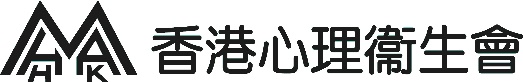 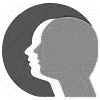 《比賽章程》